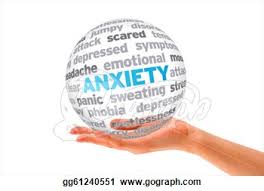 PARENTING IN THE 21ST CENTURY – NOT THE WAY MOM AND DAD DID ITUNDERSTANDING ANXIETY IN YOUR KIDSWhen:April 21st, 2016Refreshments at 6:00pmPresentation from 6:30-8:30pmWhere:3000 Guildford Way, Coquitlam City Hall Free parking is availableSpeakers:Ocean Van Samang -  Clinical Coordinator, The START Team Gillian Schoenefuhs - parent with lived experienceDr. Lili Nasseri, MD - physician lead for CYMH in the  Tricities~ A MUST ATTEND FOR ALL PARENTSThis event is FREE but space is limited, so register early!Register at: http://cymhsuanxiety.eventbrite.caThis FREE speaker series is put on by the Tricities Child and Youth Mental Health Substance Use Collaborative (CYMHSU)– a partnership created by Fraser Northwest Division of Family Practice (nonprofit) and Doctors of BC.